Publicado en Madrid el 30/10/2018 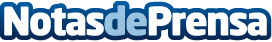 Los Monstruos Clásicos están en el paro y buscan trabajoEl Conde Drácula, Frankenstein y su novia sobreviven como pueden, pero creen que sus seguidores podrán darles una gran alegría por HalloweenDatos de contacto:MISSION WRAPS673602960Nota de prensa publicada en: https://www.notasdeprensa.es/los-monstruos-clasicos-estan-en-el-paro-y_1 Categorias: Nacional Gastronomía Cine Marketing Eventos Consumo http://www.notasdeprensa.es